M/C Meeting held at Bootle CC on Thursday 4th April 2013 at 1.00pm: Present:Eric Hadfield (President)		John Williams (Chair)		John Rotheram (Cricket Chair)		Chris Weston (Hon Sec)		Alan Bristow (Hon Treas)		Rob Durand (1st / 2nd XI Fixtures Secretary)	In attendance: Neil Girvin as L&DCC Registration Secretary as Rob Roberts (L&DCC Cups Secretary)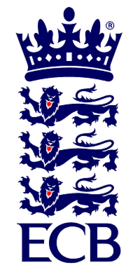 THE LIVERPOOL & DISTRICT CRICKET COMPETITIONThe ECB Premier League in Lancashire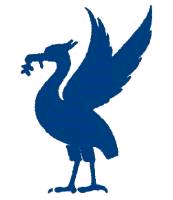 www.lpoolcomp.co.ukAgenda itemRecorded Minutes1     ApologiesRob R and Neil Girvin had given their apologiesThere were no other apologies as all officials were present. 2.1  Minutes of Previous Meeting  The President Eric Hadfield signed the minutes of the April 2013 M/C meeting as a true and accurate record of that meeting.After a discussion based on availabilities, the date of the next Cr Co meeting was shifted from the 4th June to the 3rd of June 2013 at Bootle CC at 7.00pm. CW would make the arrangements. 2.2Action Point ItemsCW took the meeting through the Action Points.2.3Matters arisingMatters Arising from these would, as usual, be dealt with largely en passant3Fixt Sec's ReportLeague League matters were said to be  quiet but  ....Caldy v SPA date for the game had apparently been fixed by the clubs, RD would pursue. This date  needed to be publicisedS&B v FWHA date for the game had apparently not been fixed by the clubs, it needed to be before 27th May, RD would pursue. This date also needed to be publicised. If the clubs had a problem they must ring RD.3rd XIs There had been a lot of very late fixture changes albeit agreed by both clubs. Norley Hall had had problems but the clubs had agreed to rearrange. EH had written to Formby and S&B over unsure players and awaited a response. Formby 4s had conceded all three games so far. Rob D would write to Elliot Ketteringham copying in Alex Philips.Maghull 3 v Rainhill 3  28 04 13 ineligible playerThe player was Ben Edmondson of Rainhill CC.John R as Cr Ch would not take part in the discussion because of the club link. He could assist with matters of fact. A brief outline of the dates and the scores was given.  The player was provably a 1st XI player; he had opened both batting and bowling for the 3s. He had a new job and was available "1 game in 4" for the 1s on a Saturday. The hard copy of an email from Mike Rotheram was circulated. It was unanimously agreed that (i) no breach of the playing regulations had taken place (ii) the issue was that of Spirit of Cricket specifically should a 1st XI player who has not had a game on the Saturday be allowed to open the batting and the bowling on the following Sunday?  A lengthy discussion took place with all officials carefully giving their views.  JW would draft a letter for CW to send to Rainhill. We needed expanded wording under the Spirit of Cricket at AGM 2014, perhaps extending the 50% rule to cover this. There were objections, it could stop players genuinely unable to play on a Saturday playing on a Sunday, we were not here to stop people playing cricket etc. CW would put this into the AGM 2014 running file for discussion at a later date. Cups Change of start date for season 2013 and May 6th gamesThere had been five 2nd XI cry-offs and one 1st XI on the 6th May. A detailed discussion took place.Winners and Runners Up in the round robinThese had been sorted and posted on the website without difficulty; the AGM 2013 changes had apparently sorted the difficulties encountered in previous years.Finals Days.The catering arrangements were discussed.4      Registration Sec's ReportRegistrations update These were discussed in detail. 5     Hon Treasurer’s ReportFigures of Account  Were given BoS ServiceBank of Scotland had paid the L&DCC £100 compensation for poor personal service to the Hon Treas.TransactionsTCS had been paid for the licences, the Hon Sec paid for postage of handbooks, 3 Dongles had been purchased (two for Spring View one for StH Town), Handbooks had been paid for'We had received 26/41 subscriptions, 15 were left outstanding. The Hon Treas wanted the date making earlier in 2014 and bringing forward to 2nd May. Discussion followed. M/C was not so sure that an earlier date was appropriate as it took clubs time to get their player subscriptions in so that they were in a position to pay their league fees. The Hon Sec would put this into the running file for AGM 2014 for discussion at a later date.Debtors and Creditors Statements to clubs 2012Wigan and Northern CCs had both finally "regularised" their L&DCC 2012 financial positions.  Why it had taken them so long to cash their cheques was inexplicable. John IsterlingAfter discussion it was agreed that CW should send JI another hard copy of the AGM 2013 audited accounts.Systems reportOn the whole the system was running very well. All the fines tables/pivot tables were now working satisfactorily and to the satisfaction of the Hon Treas.6     Club & Ground Chair’s ReportStH Town sit rep ABSightscreens and tarpaulins were in place as was an umpire's room. No problems were being reported by the umpires. St H T was doing well under difficult circumstances. The Meadow (3rd XIs) however was reported to be not very good, the situation needed monitoring. It was thought that the council was now doing very little there. M/C repeated its sympathy for the club; it had been very hard for them, they had been let down badly.Umpires' reportsThe Hon Treas was still acting on these with follow up e mails and 'phone calls.C&G InspectionsAB, as umpire on the day, had C&G inspected Spring View. Prestatyn and Birkenhead St Marys had been inspected by EH when he umpired there.PQS 2013Nothing had been heard from LCB.7Publicity & Sponsorship Chair’s ReportSponsors position  There was no news from the finance company and so M/C had put out links to another possible sponsor. Talks were ongoing after an approach from M/CPlagiarism PL PL's plagiarism had become blatant, examples were given. Things were getting out of hand.  M/C had taken more legal advice on the matter PL attack on BHParkThis matter had been dealt with.Publicity re theftsECB was pleased with our helpful publicity on the matter. Attacks were said to be rife.8     Website matterslpoolcomp:We needed to get rid of "ABBs" on the website and substitute "Level 1s". Gud Design Update JWJW would follow this up again. play-cricketThe reason for blank duplicate fixtures showing on p-c first was questioned. The recent late night "off line" for p-c had seemingly caused no problems.9     Cricket Chair’s ReportCr Co fourth meeting minutes 30 04 2013 JRA copy of the minutes was to hand. No matters arising were recalled. The need for Cr Co Action Points was repeated and JR said he would follow this up with DM      PoM format 2013JW would need the usual data filtration assistance from play-cricket data tables now that the league season was underway. The format was yet to be decided. A discussion followed. It was agreed that there would be two PoMs for the round robin, one for the Digman the other for the Chester Cups and three per month in the league stages thereafter, one per division. An iTunes or similar voucher was suggested.  We should aim to get the prizes sponsored. M/C had ideas on this.      Disciplinary ReportThe monthly outline report was given .      Playing Cat 2s in the Cup KO Early roundsThere had been discussions on the use of Cat 2s.  This was thought to be a matter for AGM 2014 and again the Hon Sec was to put this matter into that running file.10   Hon Secretary’s ReportHandbook 2013 posting ofApproximately 30 had been posted without difficulty. CW operated on the "you send me one, I'll send you one" plus ECB/LCB etc.Letter to contiguous leagues re PL siteM/C had sent a letter to all the leagues in Lancashire North Wales and North Staffs advising them which was the official L&DCC website. We tried to ignore Phil Lovgreen but there was a balance to be struck. LCB had thanked us for sending this round.John Wright ECB CW meetingCW had reported on this to Cr Co.CW's summons to ParliamentCW had also reported on this to Cr Co and the report should be in those minutes.pre Season Meeting outcomesThere no reported issuesRoad Travel "FRIXO" EHThis seemed no better than Google or the AA or the RAC etc travel planning systems. It was agreed that we should not proceed with publicising it.Two random Cups returnedTwo 2006 (!) Cups had been returned. Meet your MP July 6thThe League Cricket conference were apparently co-ordinating this. Nothing else had been heard.Course Fees for MCUA umpires L&DCC SupportThe matter was debated fully in a way that had not taken place for some years. Support for Level 1 would continue.11   LCB / ECB IssuesLCB There was no Report.LCB HandbooksThere was no sign of the LCB Handbooks.ECB Premier League Accreditation: progress   with documentationM/C had been copied in to the paper work required. A lot of money was at stake here. Club InsuranceWas discussed. It was agreed that M/C should ring Goodlass and Merseyside Cultural and Sports CC to see what their insurance position was.12     A.O.B.Sponsorship (cont)A possible sponsor for the three IoM U17 games was suggested.13.    Date of Next MeetingsCr Co Mon 3rd June Bootle CC 7.00pmManagement Committee Thur 13th June  Bootle CC either 6.00pm